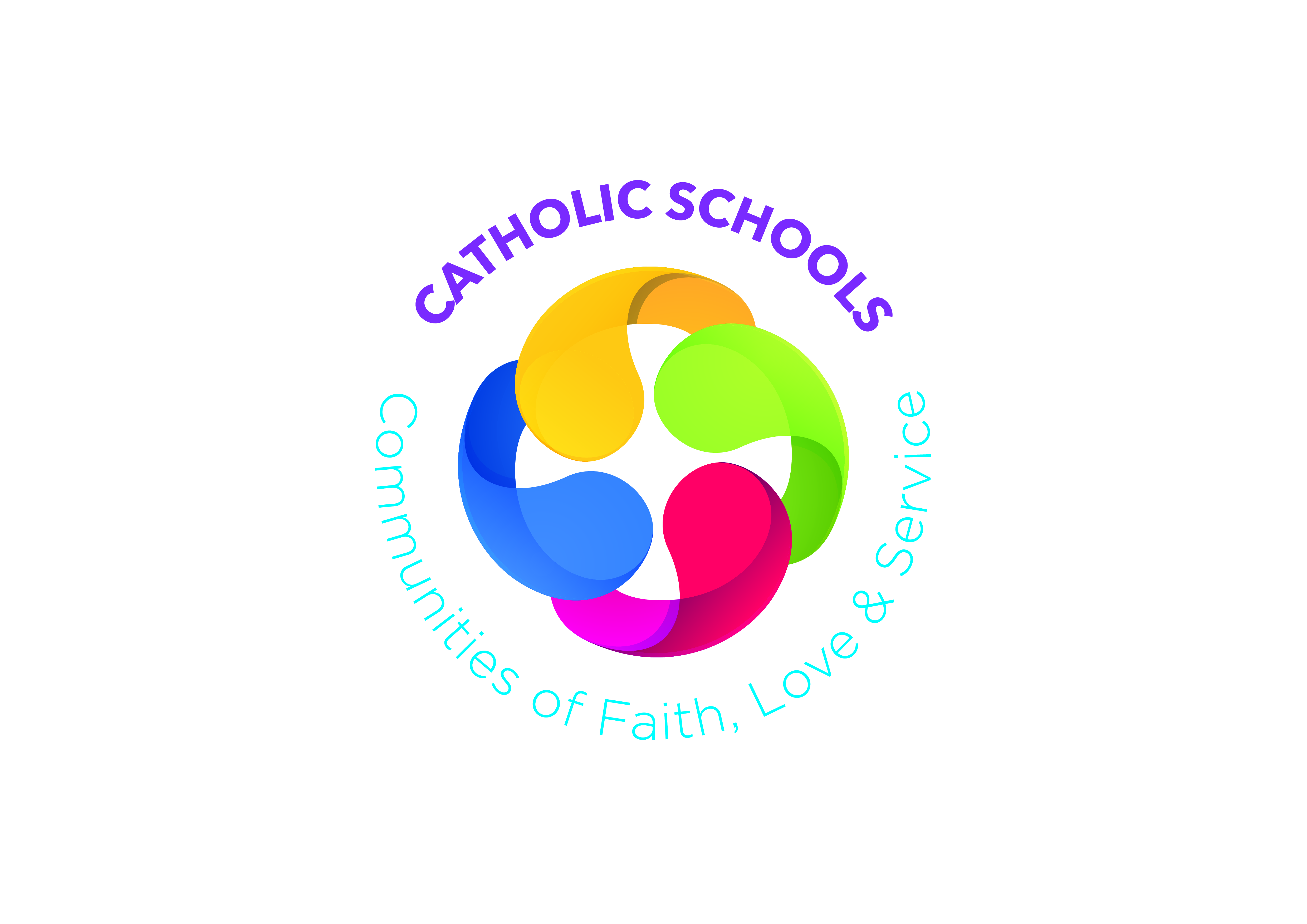 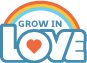 Prayer SpaceGreen cloth (Ordinary Time); Bible open at Luke 22; John 13; Candle; Cross/Crucifix; Mt 22; Rosary Beads; Lk 10Add to this space each week throughout the monthGreen cloth (Ordinary Time); Bible open at Luke 22; John 13; Candle; Cross/Crucifix; Mt 22; Rosary Beads; Lk 10Add to this space each week throughout the monthGreen cloth (Ordinary Time); Bible open at Luke 22; John 13; Candle; Cross/Crucifix; Mt 22; Rosary Beads; Lk 10Add to this space each week throughout the monthGreen cloth (Ordinary Time); Bible open at Luke 22; John 13; Candle; Cross/Crucifix; Mt 22; Rosary Beads; Lk 10Add to this space each week throughout the monthGreen cloth (Ordinary Time); Bible open at Luke 22; John 13; Candle; Cross/Crucifix; Mt 22; Rosary Beads; Lk 10Add to this space each week throughout the monthGreen cloth (Ordinary Time); Bible open at Luke 22; John 13; Candle; Cross/Crucifix; Mt 22; Rosary Beads; Lk 10Add to this space each week throughout the monthWeek 1At Mass we listen to God’s WordWeek 1At Mass we listen to God’s WordWeek 2At Mass we remember and give thanksWeek 2At Mass we remember and give thanksWeek 3Our Jewish brothers and sistersWeek 4How we have grown in love!Learning ObjectivesThink about the power of wordsExplain the sequence of the Liturgy of the WordTalk about and discuss the objects in the Church relating to the Word of GodIdentify where the readings are chosen fromWrite my Prayer of the FaithfulThink about the power of wordsExplain the sequence of the Liturgy of the WordTalk about and discuss the objects in the Church relating to the Word of GodIdentify where the readings are chosen fromWrite my Prayer of the FaithfulExplain how Jesus is present at MassExplain the sequence of the Liturgy of the Eucharist Discuss the importance of celebrationsPray to Jesus at anytime and anywhereCompose my own prayersExplain how Jesus is present at MassExplain the sequence of the Liturgy of the Eucharist Discuss the importance of celebrationsPray to Jesus at anytime and anywhereCompose my own prayersRecognise symbols of the Jewish faithRecall the ShemaDescribe a Jewish Sabbath mealAppreciate the importance of the SabbathReflect on my personal faith journey this yearRecognise how I can live up to being a disciple of Jesus Express thanks to God and to all who have helped me grow in loveChoose to use my talents for the benefit of the Church communityLearning and Teaching ActivitiesActivity:  Power of Words scenariosChat about wordsSong:  We Come to You, Lord JesusOnline:  Liturgy of the WordOnline:  Sequencing the Liturgy of the WordOnline:  Matching GameActivity:  Write a prayerPB p79-80 At Mass we listen to the Word of GodTM pp319-326Activity:  Power of Words scenariosChat about wordsSong:  We Come to You, Lord JesusOnline:  Liturgy of the WordOnline:  Sequencing the Liturgy of the WordOnline:  Matching GameActivity:  Write a prayerPB p79-80 At Mass we listen to the Word of GodTM pp319-326Chat about remembering and celebratingArt:  Decorate a cakeSong:  Céad Míle Fáilte RomhatChat about remembering JesusChat about Jesus’ presence in the world todayOnline:  Jesus is present at MassPoem:  RememberActivity:  Matching items used in ChurchChat about being presentArt: Design a MonstranceClass Mass/Attend a Parish Mass PB p82-83 At Mass we remember and give thanksTM pp327-337Chat about remembering and celebratingArt:  Decorate a cakeSong:  Céad Míle Fáilte RomhatChat about remembering JesusChat about Jesus’ presence in the world todayOnline:  Jesus is present at MassPoem:  RememberActivity:  Matching items used in ChurchChat about being presentArt: Design a MonstranceClass Mass/Attend a Parish Mass PB p82-83 At Mass we remember and give thanksTM pp327-337Chat about JudaismSong:  Baruch AtahSong:  Shalom AleichemStory:  Muireann visits Eli and his familyStory:  Muireann joins in a Sabbath mealOnline:  Sabbath family mealMuireann visits a SynagogueArt:  Thank You cardActivity:  Sabbath sortingDrama:  Role play the visitActivity:  Observing the SabbathPB p94-95 JudaismTM pp377-387Chat about the school yearActivity:  Recall PresentationSong:  Grow in LoveChat about what we rememberActivity:  Favourite memoriesActivity:  Compose own rap/songActivity:  Grow in Love Musical QuizArt: Grow in Love candlePB p97-98 Grow in LoveTM pp388-395Praying TogetherThank God for the gift of wordsPrayer Service reflecting on the Liturgy of the WordThank God for the gift of wordsPrayer Service reflecting on the Liturgy of the WordPrayer:  Thanks be to GodReflective PrayerPrayer Service:  The MassPrayer:  Thanks be to GodReflective PrayerPrayer Service:  The MassReflective PrayerPrayer Service:  Inter-religious EducationPrayer:  Hearing God’s CallReflective PrayerPrayer Service:  Grow in LoveAt HomePB p81 Liturgy of the WordPB p81 Liturgy of the WordPB p84 Feeling thankfulPB p84 Feeling thankfulPB p96 JudaismSabbath PrayerPB p99 Grow in LoveCross Curricular LinksWAU:  Celebrations; A visit to the ChurchLLT: Unit 5: Valuing Self and Others https://ccea.org.uk/downloads/docs/ccea-asset/Resource/Unit%205%3A%20Valuing%20Self%20and%20Others.pdfPDMU: Theme 8: Similarities and Differences https://ccea.org.uk/downloads/docs/ccea-asset/Resource/PDMU%20Progression%20Grid%20for%20Key%20Stage%202.pdfWAU:  Celebrations; A visit to the ChurchLLT: Unit 5: Valuing Self and Others https://ccea.org.uk/downloads/docs/ccea-asset/Resource/Unit%205%3A%20Valuing%20Self%20and%20Others.pdfPDMU: Theme 8: Similarities and Differences https://ccea.org.uk/downloads/docs/ccea-asset/Resource/PDMU%20Progression%20Grid%20for%20Key%20Stage%202.pdfWAU:  Celebrations; A visit to the ChurchLLT: Unit 5: Valuing Self and Others https://ccea.org.uk/downloads/docs/ccea-asset/Resource/Unit%205%3A%20Valuing%20Self%20and%20Others.pdfPDMU: Theme 8: Similarities and Differences https://ccea.org.uk/downloads/docs/ccea-asset/Resource/PDMU%20Progression%20Grid%20for%20Key%20Stage%202.pdfWAU:  Celebrations; A visit to the ChurchLLT: Unit 5: Valuing Self and Others https://ccea.org.uk/downloads/docs/ccea-asset/Resource/Unit%205%3A%20Valuing%20Self%20and%20Others.pdfPDMU: Theme 8: Similarities and Differences https://ccea.org.uk/downloads/docs/ccea-asset/Resource/PDMU%20Progression%20Grid%20for%20Key%20Stage%202.pdfWAU:  Celebrations; A visit to the ChurchLLT: Unit 5: Valuing Self and Others https://ccea.org.uk/downloads/docs/ccea-asset/Resource/Unit%205%3A%20Valuing%20Self%20and%20Others.pdfPDMU: Theme 8: Similarities and Differences https://ccea.org.uk/downloads/docs/ccea-asset/Resource/PDMU%20Progression%20Grid%20for%20Key%20Stage%202.pdfWAU:  Celebrations; A visit to the ChurchLLT: Unit 5: Valuing Self and Others https://ccea.org.uk/downloads/docs/ccea-asset/Resource/Unit%205%3A%20Valuing%20Self%20and%20Others.pdfPDMU: Theme 8: Similarities and Differences https://ccea.org.uk/downloads/docs/ccea-asset/Resource/PDMU%20Progression%20Grid%20for%20Key%20Stage%202.pdfOther Suggestions for JuneFeast days:  Corpus Christi; St Colman (7th); St Columba (9th); Most Sacred Heart of Jesus (11th); Birthday of St John the Baptist (24th); Saints Peter and Paul (29th)The month of June is traditionally devoted to the Sacred HeartFeast days:  Corpus Christi; St Colman (7th); St Columba (9th); Most Sacred Heart of Jesus (11th); Birthday of St John the Baptist (24th); Saints Peter and Paul (29th)The month of June is traditionally devoted to the Sacred HeartFeast days:  Corpus Christi; St Colman (7th); St Columba (9th); Most Sacred Heart of Jesus (11th); Birthday of St John the Baptist (24th); Saints Peter and Paul (29th)The month of June is traditionally devoted to the Sacred HeartFeast days:  Corpus Christi; St Colman (7th); St Columba (9th); Most Sacred Heart of Jesus (11th); Birthday of St John the Baptist (24th); Saints Peter and Paul (29th)The month of June is traditionally devoted to the Sacred HeartFeast days:  Corpus Christi; St Colman (7th); St Columba (9th); Most Sacred Heart of Jesus (11th); Birthday of St John the Baptist (24th); Saints Peter and Paul (29th)The month of June is traditionally devoted to the Sacred HeartFeast days:  Corpus Christi; St Colman (7th); St Columba (9th); Most Sacred Heart of Jesus (11th); Birthday of St John the Baptist (24th); Saints Peter and Paul (29th)The month of June is traditionally devoted to the Sacred HeartDifferentiationWhat went well?What would I change?Suggested Additional Resourceshttp://www.kandle.ie/http://www.derrydiocese.org/www.educationdublindiocese.iewww.prayingincolour.comwww.drawing-god.com http://www.kandle.ie/http://www.derrydiocese.org/www.educationdublindiocese.iewww.prayingincolour.comwww.drawing-god.com http://www.kandle.ie/http://www.derrydiocese.org/www.educationdublindiocese.iewww.prayingincolour.comwww.drawing-god.com http://www.kandle.ie/http://www.derrydiocese.org/www.educationdublindiocese.iewww.prayingincolour.comwww.drawing-god.com http://www.kandle.ie/http://www.derrydiocese.org/www.educationdublindiocese.iewww.prayingincolour.comwww.drawing-god.com http://www.kandle.ie/http://www.derrydiocese.org/www.educationdublindiocese.iewww.prayingincolour.comwww.drawing-god.com 